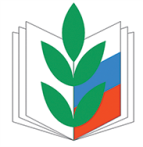 ПРОФСОЮЗ РАБОТНИКОВ НАРОДНОГО ОБРАЗОВАНИЯ И НАУКИ РОССИЙСКОЙ ФЕДЕРАЦИИЗАБАЙКАЛЬСКАЯ КРАЕВАЯ ОРГАНИЗАЦИЯПРЕСС-РЕЛИЗ672000, г. Чита, ул. Ленина, 90, а/я 54Тел./факс: (3022) 26-44-75                  e-mail: obkom.chita@mail.ru1 марта в Забайкальской краевой организации Общероссийского профсоюза образования  состоятся круглый стол «Год правовой культуры в Профсоюзе: лучший опыт», на котором председатели местных организаций поделились результатами работы  по правовой защите работников образования,  наметили пути  повышения эффективности правозащитной деятельности профсоюза образования.По  мнению председателя краевой организации Н.И.Окуневой в сегодняшних условиях - это основной участок приложения сил Профсоюза. Только за прошедший год лидеры профсоюзного движения - внештатные правовые инспекторы труда Забайкальской краевой организации провели 633 проверки по соблюдению трудового законодательства, по итогам подготовлено  391 представление об устранении выявленных недостатков. 2315 педагогическим работникам оказана правовая помощь, в судах рассмотрено 431 дело с участием правовых инспекторов Профсоюза, из них удовлетворено в пользу работников  356.Пресс-центр крайкома Профсоюза